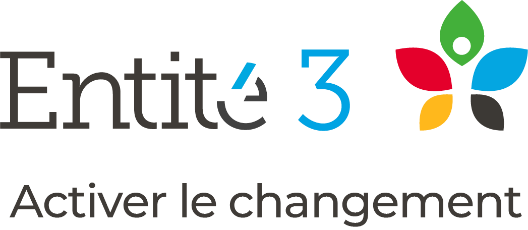 Formulaire d’adhésionMembriété : 1er avril 2020 au 31 mars 2021
Membre individuel   Membre corporatif  
Accepteriez-vous de vous impliquer plus activement au sein d’Entité 3?Oui 		Non 		Pas pour le moment  Les renseignements recueillis sont assujettis à notre Politique sur la protection des renseignements personnels. http://entite3.ca/politiques-adoptees-par-le-cawww.entite3.ca 1415, rue Bathurst, suite 202B, Toronto, ON M5R 3H8, T: 647-345-5502PrénomNomAdresseAdresseVilleProvinceCode postalTéléphone (personnel)Courriel (personnel)Nom de l'organismeNom de l'organismePrénomNomTitre ou FonctionTitre ou FonctionAdresseAdresseVilleProvinceCode postalTéléphone (bureau)Courriel (bureau)SignatureDate (jj-mmm-aaaa)